PREŠTEJ LIKE NA FIGURI. PODATKE PRIKAŽI S PREGLEDNICO.PODATKE IZ PREGLEDNICE PRIKAŽI S PRIKAZOM S STOLPCI. ODGOVORI NA VPRAŠANJA.         _UČENCI SO SI IZBRALI NAJLJUBŠE PRAVLJIČNE LIKE. PODATKE SO PRIKAZALI V PREGLEDNICI.POIŠČI PODATKE V PREGLEDNICI IN ODGOVORI.KATERI PRAVLJIČNI LIK JE BIL IZBRAN NAJVEČKRAT?______________________KATERI PRAVLJIČNI LIK JE IZBRALO NAJMANJ UČENCEV?______________________ALI JE LUKA IZBRAL PETRA KLEPCA?	DA	NEKDO JE IZBRAL EN PRAVLJIČNI LIK? _________________________KOLIKO OTROK JE IZBRALO PEPELKO? ________UČENCI SO SI IZBRALI NAJLJUBŠE PRAVLJIČNE LIKE. PODATKE SO PRIKAZALI V PREGLEDNICI.PODATKE PRIKAŽI S ČRTIČNIM PRIKAZOM.UČENCI 2.A SO SI NA ŠPORTNEM DNEVU IZBRALI RAZLIČNE ŠPORTE. PODATKE SO PRIKAZALI S FIGURNIM PRIKAZOM.LEGENDA:  = 1 UČENECPOIŠČI PODATKE V FIGURNEM PRIKAZU IN ODGOVORI.KOLIKO UČENCEV SI JE IZBRALO KOŠARKO? ______KATERI ŠPORT SI JE IZBRALO NAJVEČ UČENCEV? ___________________KATERA DVA ŠPORTA SI JE IZBRALO ENAKO MNOGO UČENCEV?____________________	____________________KOLIKO UČENCEV JE V RAZREDU? __________KOLIKO VEČ UČENCEV SI JE IZBRALO NOGOMET KOT TEK? ____      __/__PRI MALICI SO UČENCI IZBIRALI MED RAZLIČNIM SADJEM.KATERO SADJE SO IZBRALI, SO PRIKAZALI S PRIKAZOM Z VRSTICAMI.LEGENDA:  = 1 UČENECPOIŠČI PODATKE V PRIKAZU Z VRSTICAMI. OBKROŽI ODGOVOR.KATERO SADJE JE IZBRALO NAJMANJ UČENCEV? 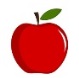 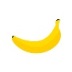 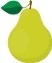 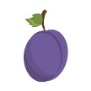 KOLIKO UČENCEV JE IZBRALO  ?	4	9	7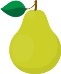 KATERO SADJE SO IZBRALI ŠTIRJE UČENCI?  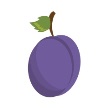 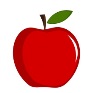 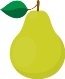 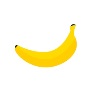 KOLIKO UČENCEV JE IZBRALO JABOLKA IN BANANE SKUPAJ? 10	15	12	13KOLIKO UČENCEV MANJ SI JE IZBRALO SLIVO KOT HRUŠKO?4	3	2	7__/__Na rojstnodnevni zabavi so otroci pili različne pijače. Podatki so prikazani s črtičnim prikazom.Dopolni črtični prikaz.Podatke poišči v črtičnem prikazu. Pobarvaj krožce pred pravilnimi trditvami.__/__Na vrtu raste 5 zvončkov, 10 žafranov, 3 narcise in 2 trobentici. Podatke predstavi s prikazom z vrsticami.LEGENDA:  = 1 CVETLICAPodatke poišči v prikazu z vrsticami in odgovori. Koliko cvetlic raste na vrtu? ______Koliko je žafranov in zvončkov skupaj?______Koliko je tulipanov? ______Koliko več je narcis kot trobentic? ________/__